Print this calendar Waterloo Community School District Secondary Breakfast 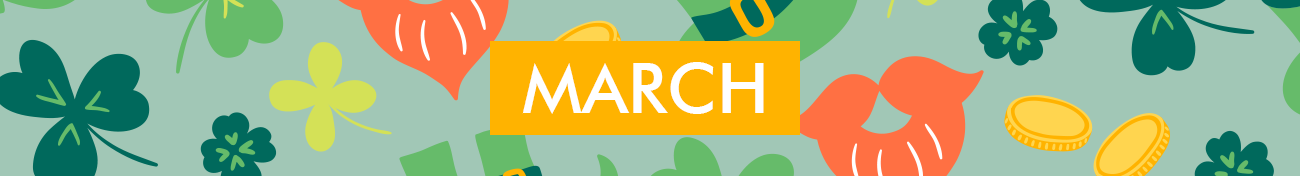 MondayTuesdayWednesdayThursdayFriday1 Breakfast 
Trix 18 
Chocolate Oatmeal Bar 24 
Orange Juice 13 
Orange Juice 16 
Raspberry lemonade 28 2 Breakfast 
Lucky Charms 21 
Choc Chip Crisp 25 
Fruit Punch 14 
Berry Juicy Juice 15 
Mandarin Orange Cup 17 3 Breakfast 
Cinn Crunch Cereal 21 
Poptart, Cinnamon 37 
Grape Juice 18 
Grape Juice Juice 15 
Applesauce 13 4 Breakfast 
Apple Jacks 24 
S-berry Grain Bar 27 
Apple Juice 14 
Apple Juicy Juice 15 
Pear Cup 18 5 8 Froot Loops 16 
Honey bun goldfish 19 
Orange Juice 13 
Orange Juice 16 
Raspberry lemonade 28 9 Cheerios 14 
Apple Grain Bar 27 
Fruit Punch 14 
Berry Juicy Juice 15 
Mandarin Orange Cup 17 10 Golden Grahams 24 
Poptart, Blueberry 37 
Grape Juice 18 
Grape Juice Juice 15 
Applesauce 13 11 Fruity Cheerios 25 
Cinnamon Crisp 25 
Apple Juice 14 
Apple Juicy Juice 15 
Pear Cup 18 12 Frosted Flakes 24 
Brookie 33 
Juice 15 
Juice 15 
Fruit barrel 15 16 17 18 19 22 Breakfast 
Coco Puffs 21 
Butterscotch Bar 24 
Orange Juice 13 
Orange Juice 16 
Raspberry lemonade 28 23 Breakfast 
Lucky Charms 21 
Poptart, Fudge 37 
Fruit Punch 14 
Berry Juicy Juice 15 
Mandarin Orange Cup 17 24 Breakfast 
Trix 18 
Breakfast Cookie 44 
Grape Juice 18 
Grape Juice Juice 15 
Applesauce 13 25 Breakfast 
Frosted Flakes 24 
Apple Delight Bar 27 
Apple Juice 14 
Apple Juicy Juice 15 
Pear Cup 18 26 Breakfast 
Cheerios 14 
Berry/Lemon Cracker 21 
Juice 15 
Juice 15 29 Breakfast 
Apple Jacks 24 
Campfire S'more 24 
Orange Juice 13 
Orange Juice 16 
Raspberry lemonade 28 30 Breakfast 
Froot Loops 16 
Granola Bar 19 
Fruit Punch 14 
Berry Juicy Juice 15 
Mandarin Orange Cup 17 31 Breakfast 
Fruity Cheerios 25 
Poptart, Strawberry 37 
Grape Juice 18 
Grape Juice Juice 15 
Applesauce 13 We are always looking for Food Service Substitutes.  Contact Human Resources today!Milk is offered with all mealsMenus are subject to changeThis Institution is an Equal Opportunity Provider* Items are a pork product